BIODATA MAHASISWA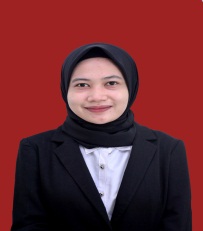 IDENTITAS DIRINama 			: Fitria MailaniNPM 			: 172114134Tempat/Tgl. Lahir 	: Mudik Ulo, 18 Mei 1999Jenis kelamin 		: PerempuanAgama 			: IslamStatus 			: Belum MenikahAnak ke 			: 1 dari 3 Bersaudara	Alamat	 : Mudik UloNo. Telp./HP 		: 082277282382PENDIDIKAN   SD 	:	SD Negeri 003 Mudik Ulo  SMP	:	SMP NEGERI 2 Hulu KuantanSMA/SMK	: SMK Farmasi Apipsu MedanPerguruan Tinggi	: Universitas Muslim Nusantara Al-Washliyah MedanFakultas	: FarmasiJurusan	: FarmasiJudul Skripsi          	: Penggunan Kitosan Cangkang Kepiting Rajungan Karang (Charribdis feriata) Sebagai Pengawet Pada Strawbery (Fragaria virginiana) dan Tomat Chery (Solanum lycopersicum var. Carasiforme)ORANG TUANama (Ayah)		: ErwansyahPekerjaan 		 	: WiraswastaNama (Ibu)		: Leni MariyantiPekerjaan	 		: Ibu Rumah Tangga      Alamat	: Mudik Ulo Medan, 12 Agustus 2021 Hormat Saya,Fitria Mailani